Кормянский районПроведение социологических опросов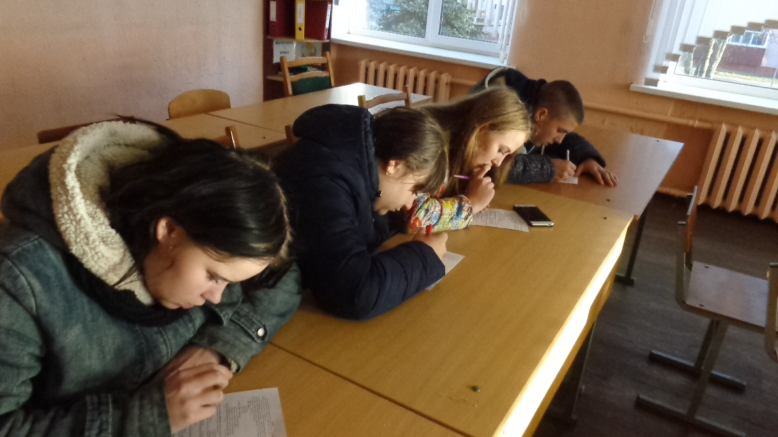 Реализация проекта ЕС-ПРООН «Содействие развитию на местном уровне в Республике Беларусь» и проекта Посольства Японии «Корни травы». 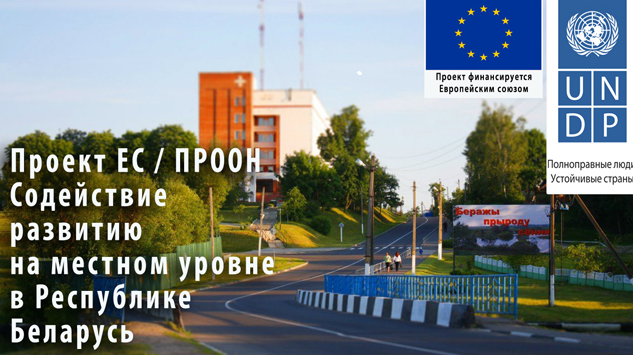 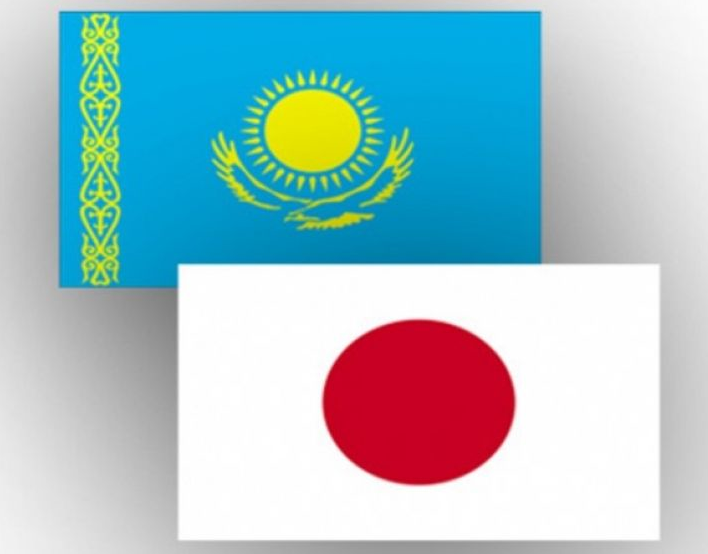 Оборудован тренажерный зал в центре социального обслуживания населения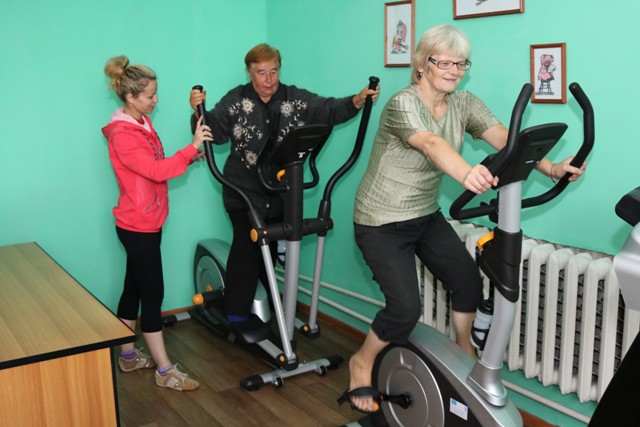 Приобретен современный аппарат анализа крови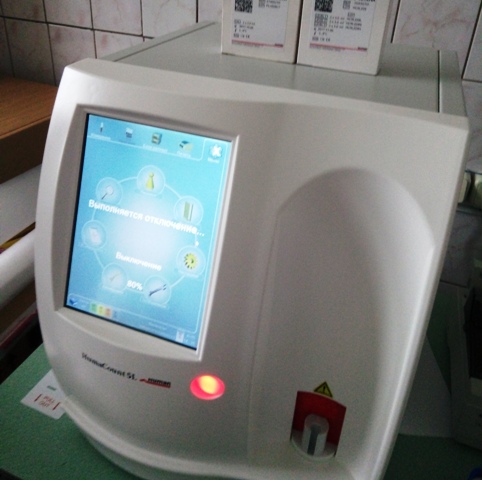 Создан районный центр по безопасности жизнедеятельности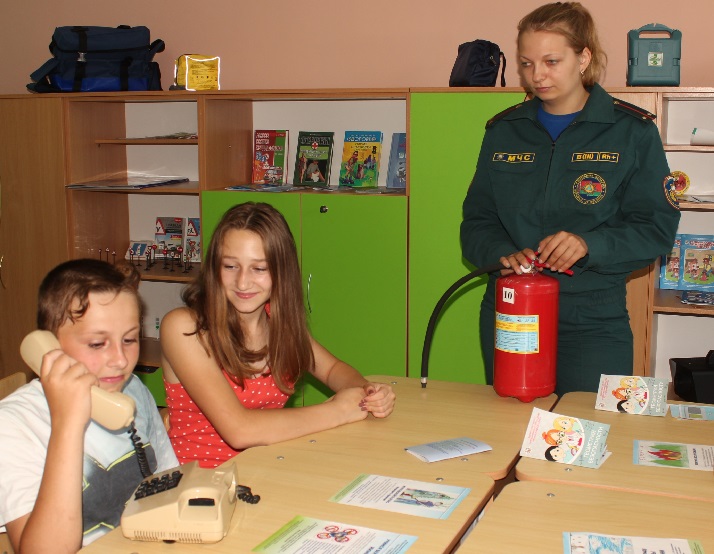 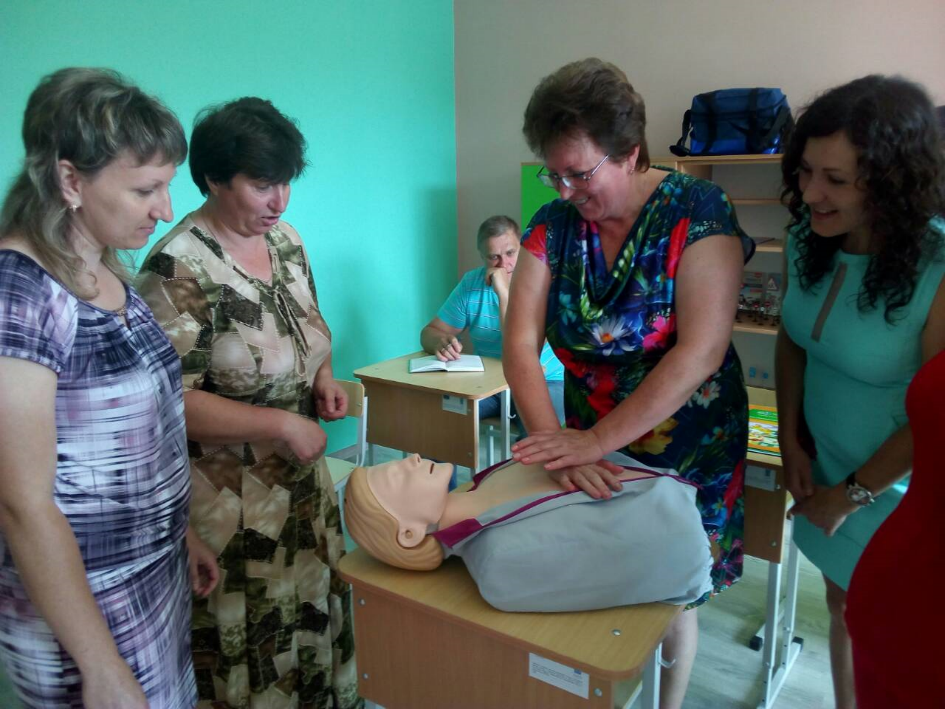 Установлено 14 уличных тренажеров, в т.ч. предназначенных для использования людьми с ограниченными физическими возможностями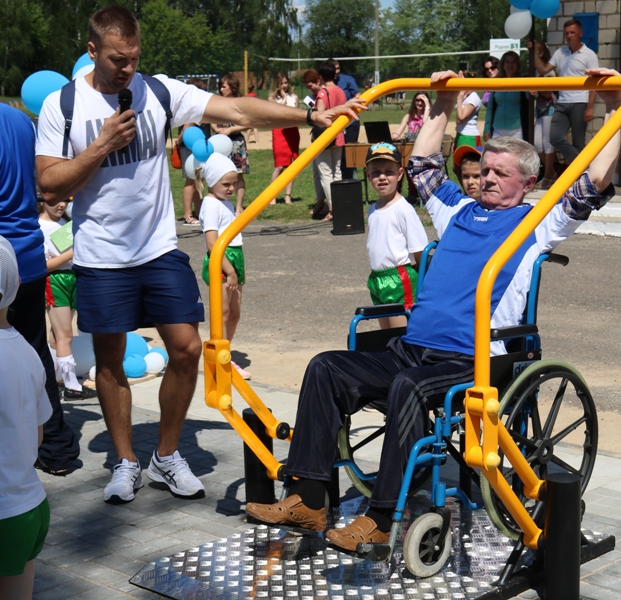 Проведение профилактических мероприятий в трудовых коллективах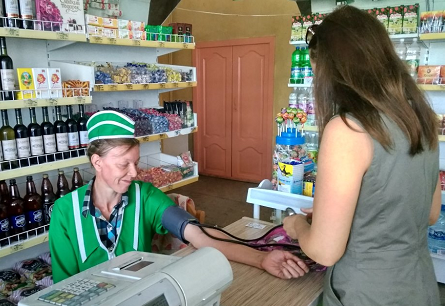 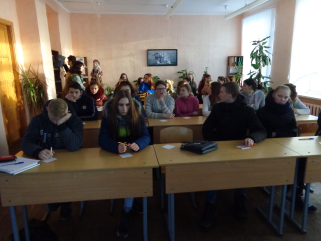 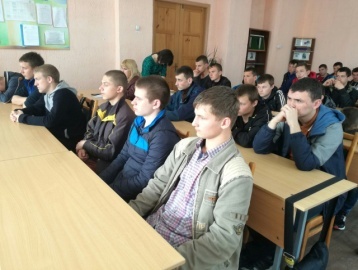 Проведение спортивных мероприятий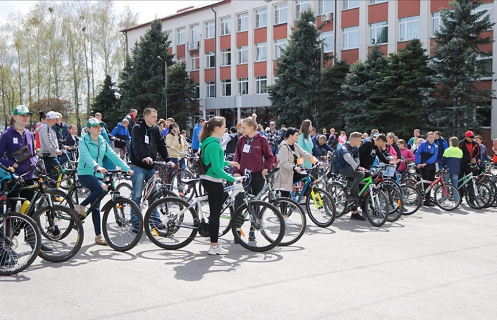 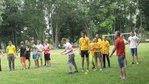 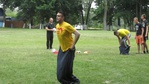 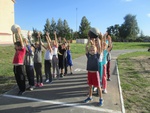 Лекция в филиале «Кормянский льнозавод» ОАО «Гомельлен»  по профилактическому проекту «Забота о здоровье сегодня – активное долголетие завтра».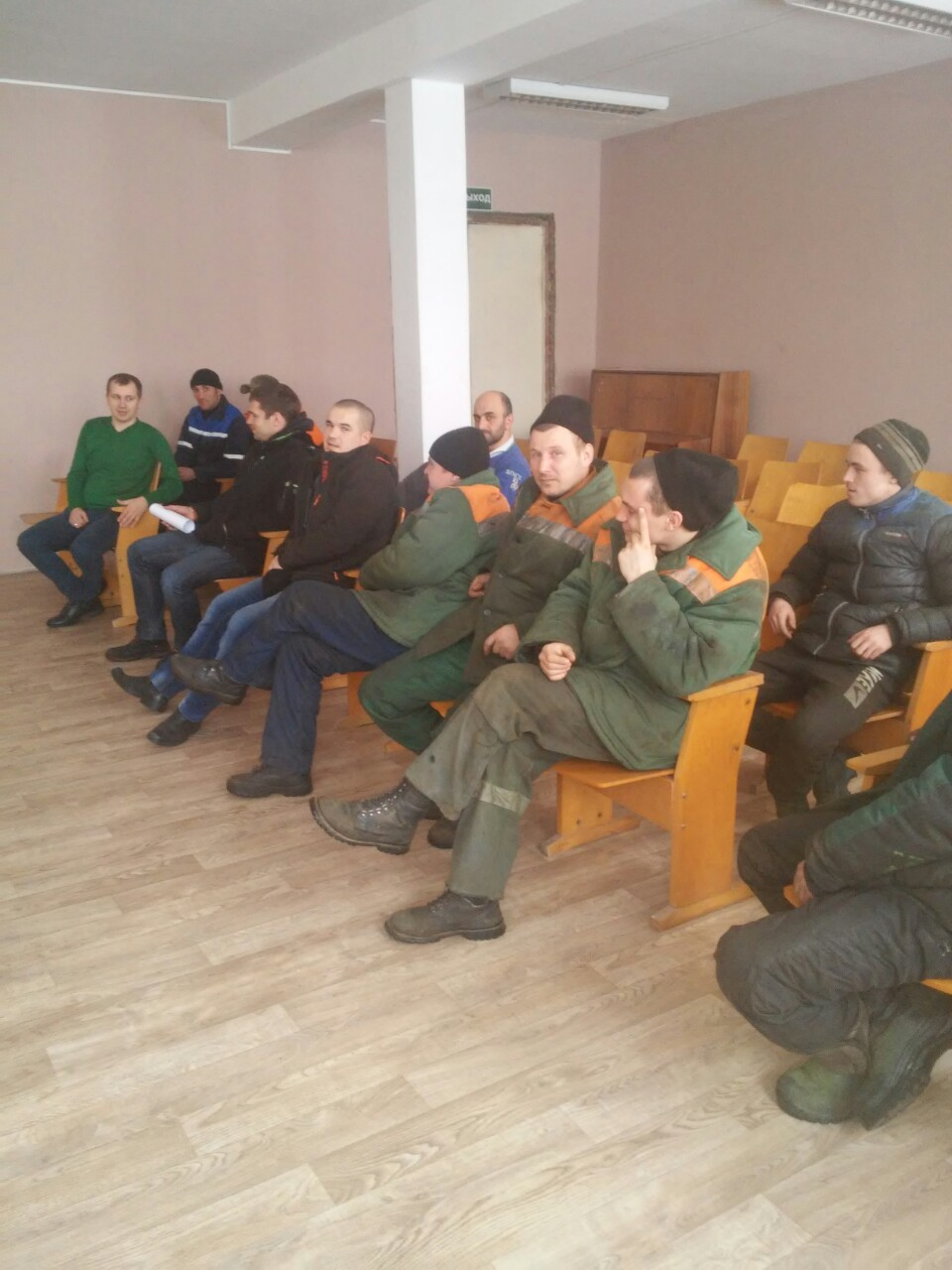 Анкетирование учащихся «Риск химической зависимости»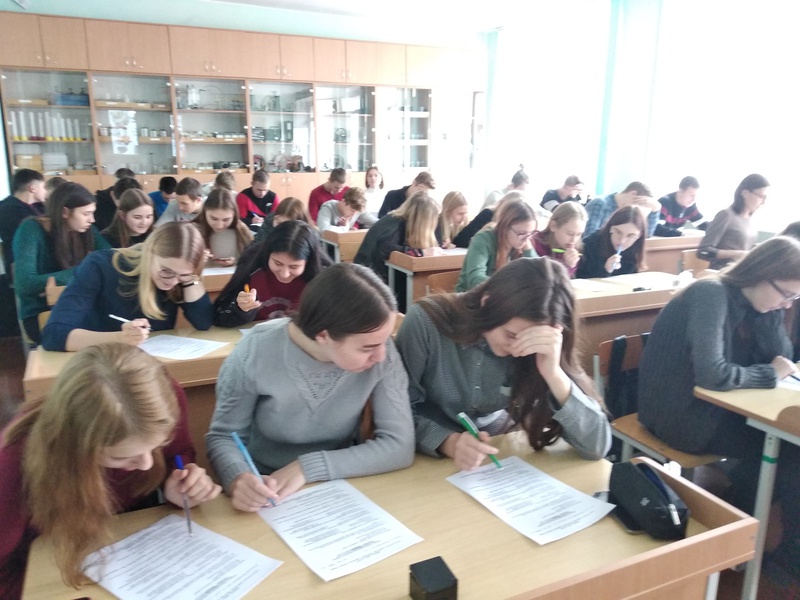 Встреча с врачом-инфекционистом Бутером Ю. Е «Что нужно знать о СПИДе?»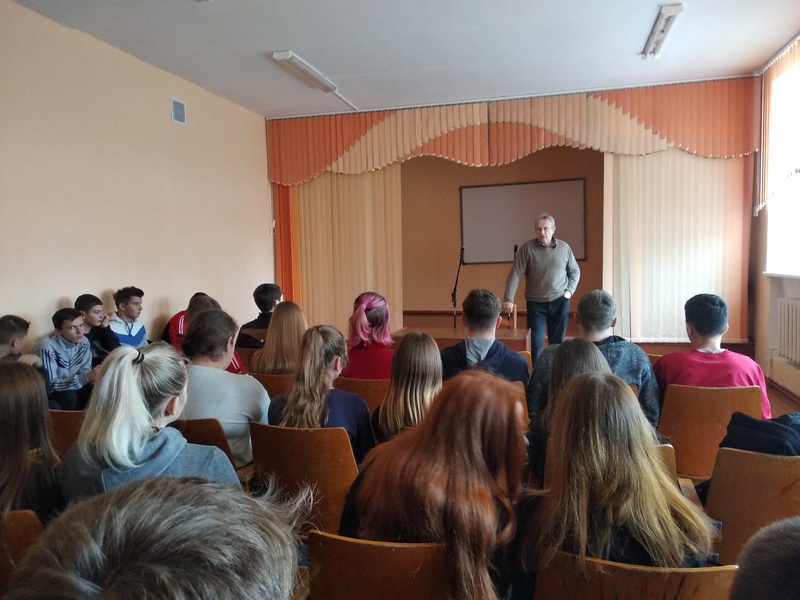 Встреча с сотрудниками центральной библиотеки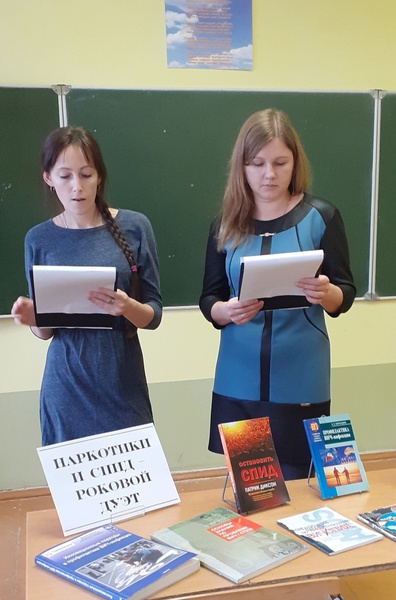 Акция «Молодёжь против наркотиков»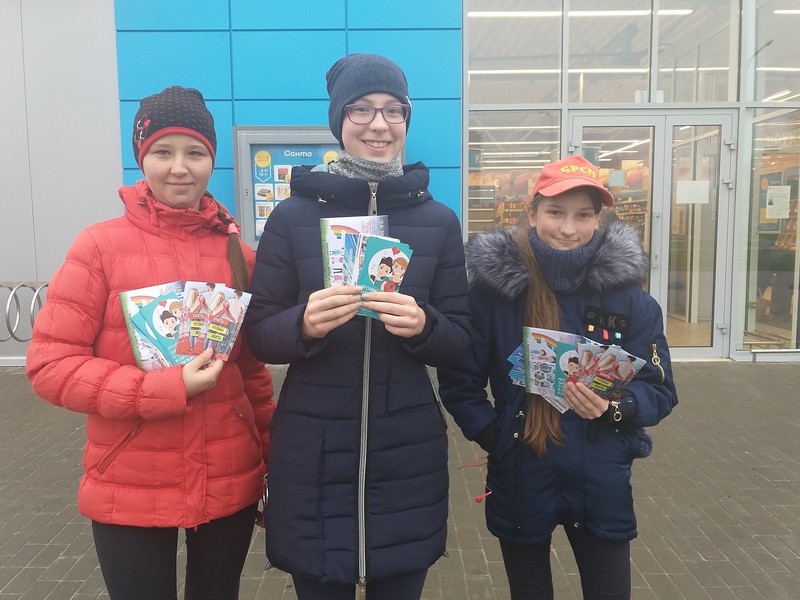 День здоровья «Легкоатлетический кросс»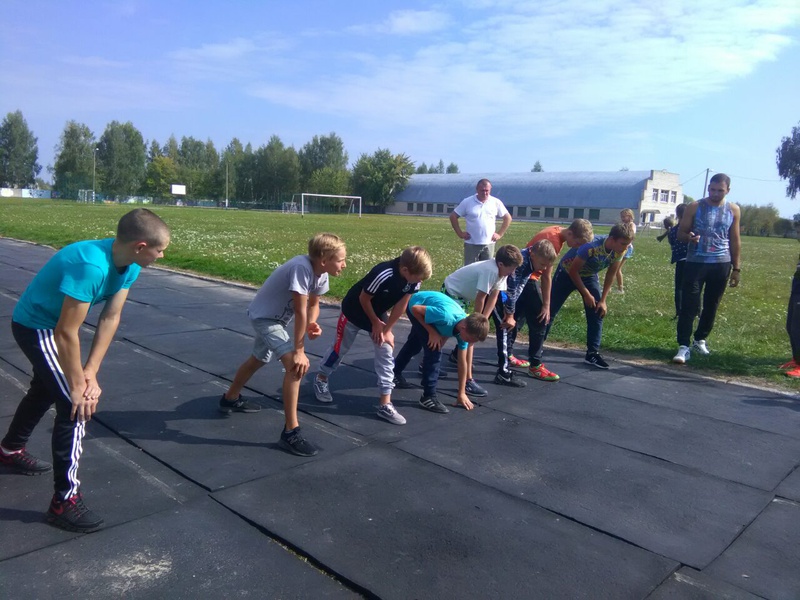 Классный час «Что делает человека здоровым и счастливым?»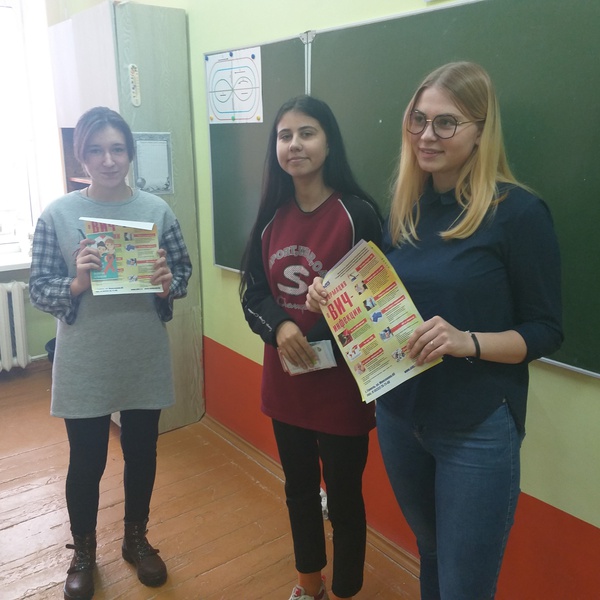 